Publicado en España el 14/02/2024 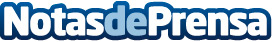 EDUCA EDTECH Group, única tecnológica en educación que recibe el reconocimiento Top Employers Spain 2024El Grupo EDUCA EDTECH fue reconocido por el Top Employers Institute en el Top Employers Spain 2024 por su compromiso con el bienestar y desarrollo de sus empleados, siendo destacado como una de las mejores empresas para trabajar y para impulsar una carrera profesional a nivel mundial. El evento de reconocimiento se llevó a cabo el 8 de febrero, donde se premiaron a las empresas certificadas en 2024 por sus buenas prácticas en gestión de personalDatos de contacto:Jesús Expósito LópezEDUCA EDTECH Group607060385Nota de prensa publicada en: https://www.notasdeprensa.es/educa-edtech-group-unica-tecnologica-en Categorias: Internacional Nacional Recursos humanos Premios Formación profesional Innovación Tecnológica http://www.notasdeprensa.es